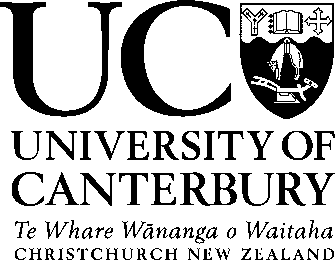 Te Kaupeka Ture | Faculty of LawTe Tono Whakatapoko |2024 Discretionary ApplicationNgā Paearu Tono Whakatapoko Te Kaupeka Ture | Criteria for Discretionary EntranceFor some years the demand for places in the Te Kaupeka Ture | Faculty of Law has meant that restrictions on entry have had to be imposed on second year courses.Under the regulations, in any year up to 10 students of Māori descent may be admitted to the second year courses in addition to the places otherwise available.  To be eligible for consideration you must have achieved at least a C- pass in LAWS 101, Legal System: Legal Method and Institutions and LAWS 110, Legal Foundations, Research and Writing, or be a graduate.Completion of this form is required for entry under these provisions and successful applicants will be chosen by a Selection Committee comprising a representative from UC Māori and a representative of the Te Kaupeka Ture | Faculty of Law.  Applicants may be required to attend an interview and at a time and place will be advised.Applicants must:Apply online to enrol in LAWS 200 level courses by 5 December 2023.  (For instructions see Enrolment Process | University of Canterbury).Complete the application on the reverse of this form and email it, and accompanying material, to the Law Advice Team, Te Kaupeka Ture | Faculty of Law lawandjusticedegreeadvice@canterbury.ac.nz no later than 5 December 2023.Although it may be possible for consideration to be given to late applications, this will depend on the level of demand.PERSONAL DETAILS:Name:	________________________________________________Phone number:	________________________________________________Email:	________________________________________________Iwi:	________________________________________________UC Student No:	________________________________________________I confirm that I have discussed this application with a Kaiurungi from UC Māori. Signed by Kaiurungi:		____________________________________________Signed by Ākonga | Student:	____________________________________________Date:	__________________________________________PERSONAL STATEMENTPlease attach a personal statement giving the reasons why you would like to study, or continue to study, Law.  In your statement include what networks and support systems you will have in place for your continuing studies.  Often, it can be useful to include a reference or testimonial from an employer, High School teacher, Kaumātua or similar.ACADEMIC DETAILSIf you have been enrolled at another University, please supply an original academic transcript from that university.  If that university has transcripts available via My eQuals, please arrange through that university to send your My eQuals transcript link to: lawandjusticedegreeadvice@canterbury.ac.nz.  (If all of your study has been at the University of Canterbury, only supply your UC Student ID number – see (v) above.)UC Māori We expect all students who apply to be admitted to LAWS 200s under Te Tono Whakatapoko to seek prior advice from a Kaiurungi in UC Māori.  Those students who are admitted to LAWS 200s under Te Tono Whakatapoko are expected to engage actively with the support systems provided by UC Māori, e.g., the supplementary Law workshops, Tutoring programme.UC Māori can be contacted at:  Contact Us | Ākonga Māori | University of Canterbury or email:  ucmaori@canterbury.ac.nz.